ANEXONombre del alumno: ___________________________________ Grado y Grupo: ______________ACTIVIDAD FINAL Es momento de aplicar lo aprendido en esta sesión, por lo cual tendrás que observar la siguiente imagen y resolver los problemas que se presentan.1.- ¿Cuánto pagaré si compro 4 elotes y medio kilo de manzana?______________________2.- Si tengo un billete de 200 pesos y compro un kilo de tortilla y un kilo de cebolla ¿Cuánto pagaré y cuánto me sobrará?_______________________3.- ¿Qué compré si pagué exactamente $102 pesos?________________________ NivelPRIMARIAModalidadGENERALGrado4Fase4Campo de formaciónSABERES Y PENSAMIENTO CIENTÍFICOSABERES Y PENSAMIENTO CIENTÍFICOSABERES Y PENSAMIENTO CIENTÍFICOTítuloINFORMACIÓN QUE SE VEINFORMACIÓN QUE SE VEINFORMACIÓN QUE SE VEDescripción de la clase Lee información explícita o implícita en portadores diversos.
Para iniciar la sesión de trabajo el alumno realizará una actividad llamada “el día que naciste” para ello se dará a la tarea de recolectar la información de la fecha de nacimiento de cada integrante de su familia, que vivan en su misma casa y deberá copiarla en su cuaderno.Ejemplo: 1.- mamá 26/agosto/1990 2.- papá 06/junio/1988Una vez que tenga la fecha de nacimiento, el alumno encontrará la edad de cada una de las personas y lo anotará aún lado del primer dato que registró.Ejemplo:1.- mamá 26/agosto/1990         Tiene 30 años2.- papá 06/junio/1988              Tiene 31 añosEl alumno copiará en su cuaderno las siguientes preguntas, reflexionará y responderá:¿Qué hubiera pasado si no tuvieras la información de las fechas de nacimiento?¿Hubieses podido organizar la información y encontrar las edades de cada uno?¿Fue más fácil tener la información por escrito?¿Cómo lograste completar tu actividad?Posteriormente el alumno copiará y resolverá en su cuaderno el siguiente problema:Pepe compró un televisor con un precio de $4500 pesos, pero tenía un descuento y le quedó a $2000 pesos, con un pago semanal de $100 pesos¿Cuánto dinero le descontaron?¿Cuántos pagos realizará en total?¿Todos los pagos son de la misma cantidad?Para finalizar el alumno realizará la “Actividad final” que se encuentra como anexo en este documento. Ahí tendrá que resolver tres problemas matemáticos ayudándose de la información que se le proporciona.Criterios a evaluar Problemas resueltos correctamenteLee información explícita o implícita en portadores diversos.
Para iniciar la sesión de trabajo el alumno realizará una actividad llamada “el día que naciste” para ello se dará a la tarea de recolectar la información de la fecha de nacimiento de cada integrante de su familia, que vivan en su misma casa y deberá copiarla en su cuaderno.Ejemplo: 1.- mamá 26/agosto/1990 2.- papá 06/junio/1988Una vez que tenga la fecha de nacimiento, el alumno encontrará la edad de cada una de las personas y lo anotará aún lado del primer dato que registró.Ejemplo:1.- mamá 26/agosto/1990         Tiene 30 años2.- papá 06/junio/1988              Tiene 31 añosEl alumno copiará en su cuaderno las siguientes preguntas, reflexionará y responderá:¿Qué hubiera pasado si no tuvieras la información de las fechas de nacimiento?¿Hubieses podido organizar la información y encontrar las edades de cada uno?¿Fue más fácil tener la información por escrito?¿Cómo lograste completar tu actividad?Posteriormente el alumno copiará y resolverá en su cuaderno el siguiente problema:Pepe compró un televisor con un precio de $4500 pesos, pero tenía un descuento y le quedó a $2000 pesos, con un pago semanal de $100 pesos¿Cuánto dinero le descontaron?¿Cuántos pagos realizará en total?¿Todos los pagos son de la misma cantidad?Para finalizar el alumno realizará la “Actividad final” que se encuentra como anexo en este documento. Ahí tendrá que resolver tres problemas matemáticos ayudándose de la información que se le proporciona.Criterios a evaluar Problemas resueltos correctamenteLee información explícita o implícita en portadores diversos.
Para iniciar la sesión de trabajo el alumno realizará una actividad llamada “el día que naciste” para ello se dará a la tarea de recolectar la información de la fecha de nacimiento de cada integrante de su familia, que vivan en su misma casa y deberá copiarla en su cuaderno.Ejemplo: 1.- mamá 26/agosto/1990 2.- papá 06/junio/1988Una vez que tenga la fecha de nacimiento, el alumno encontrará la edad de cada una de las personas y lo anotará aún lado del primer dato que registró.Ejemplo:1.- mamá 26/agosto/1990         Tiene 30 años2.- papá 06/junio/1988              Tiene 31 añosEl alumno copiará en su cuaderno las siguientes preguntas, reflexionará y responderá:¿Qué hubiera pasado si no tuvieras la información de las fechas de nacimiento?¿Hubieses podido organizar la información y encontrar las edades de cada uno?¿Fue más fácil tener la información por escrito?¿Cómo lograste completar tu actividad?Posteriormente el alumno copiará y resolverá en su cuaderno el siguiente problema:Pepe compró un televisor con un precio de $4500 pesos, pero tenía un descuento y le quedó a $2000 pesos, con un pago semanal de $100 pesos¿Cuánto dinero le descontaron?¿Cuántos pagos realizará en total?¿Todos los pagos son de la misma cantidad?Para finalizar el alumno realizará la “Actividad final” que se encuentra como anexo en este documento. Ahí tendrá que resolver tres problemas matemáticos ayudándose de la información que se le proporciona.Criterios a evaluar Problemas resueltos correctamenteActividades para entregarVer anexo al final del archivoVer anexo al final del archivoVer anexo al final del archivoReferencias de apoyo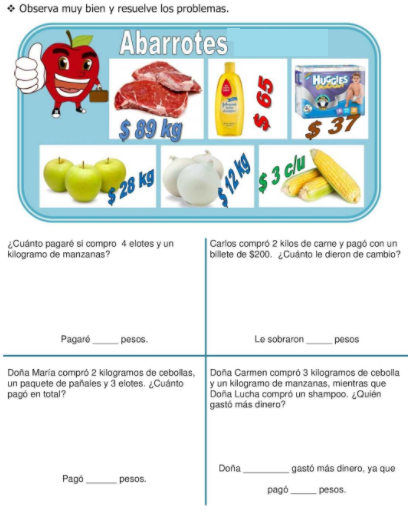 